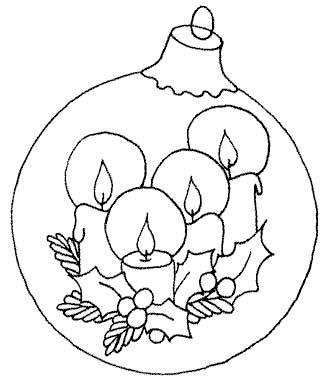 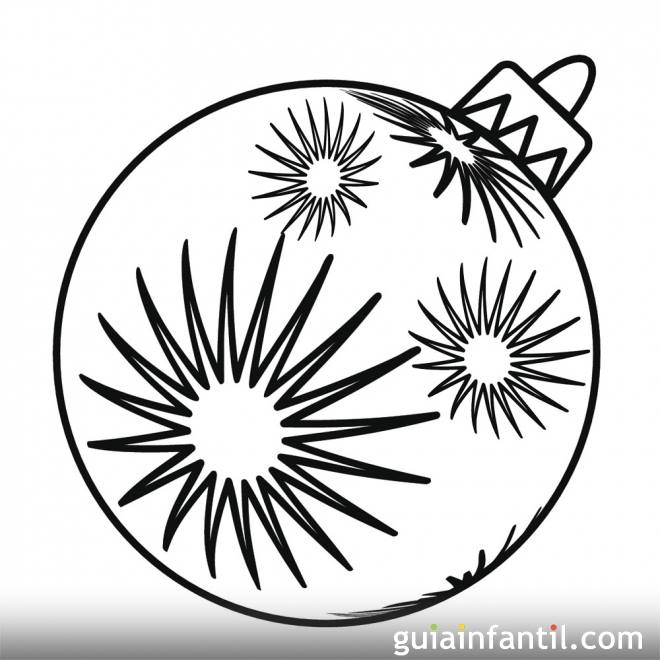 ž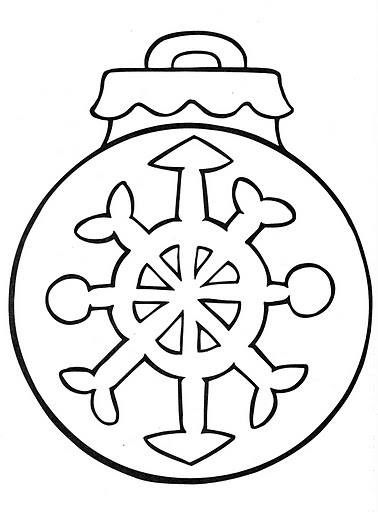 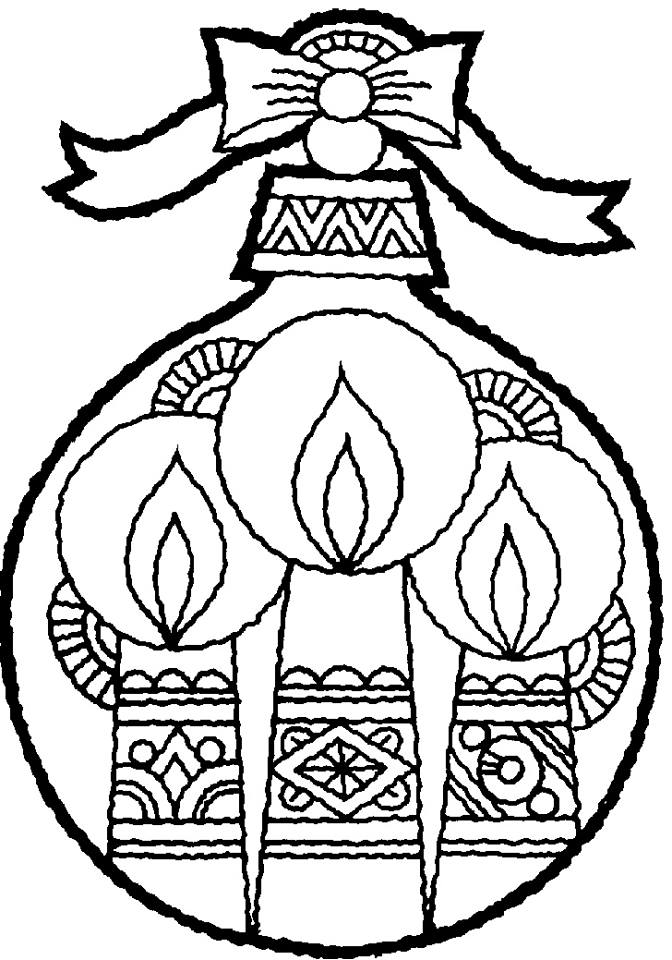 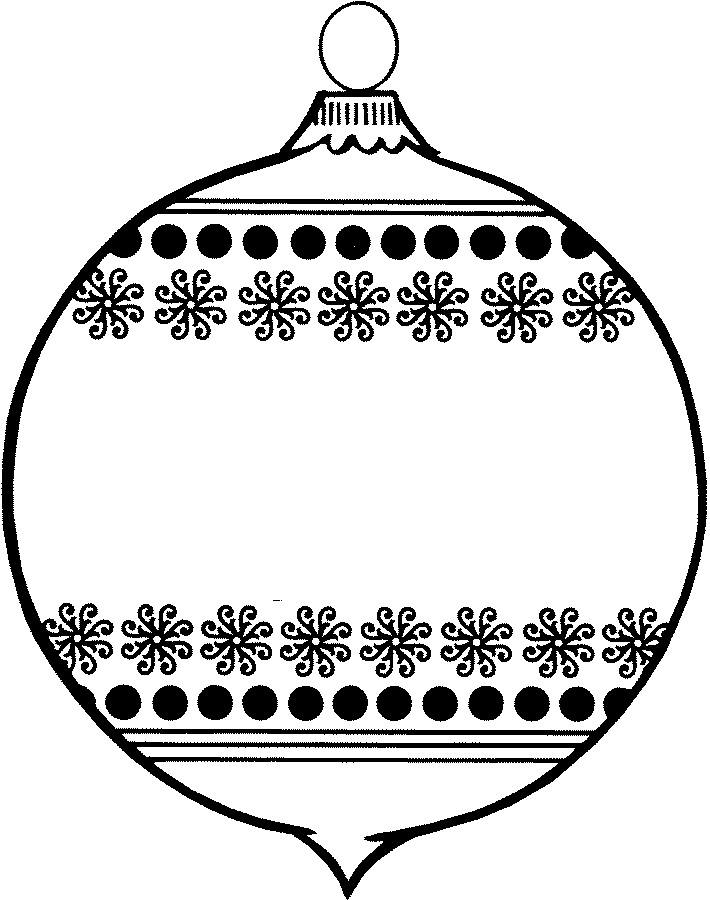 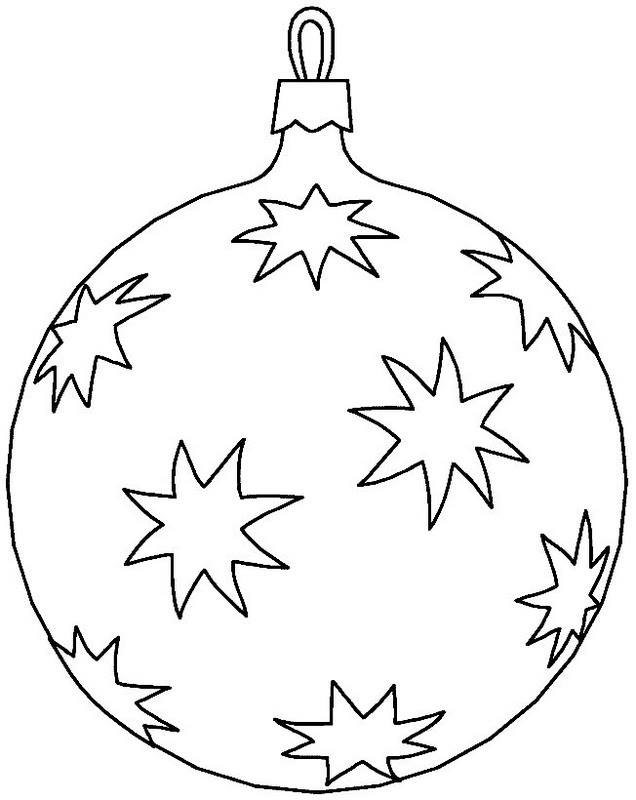 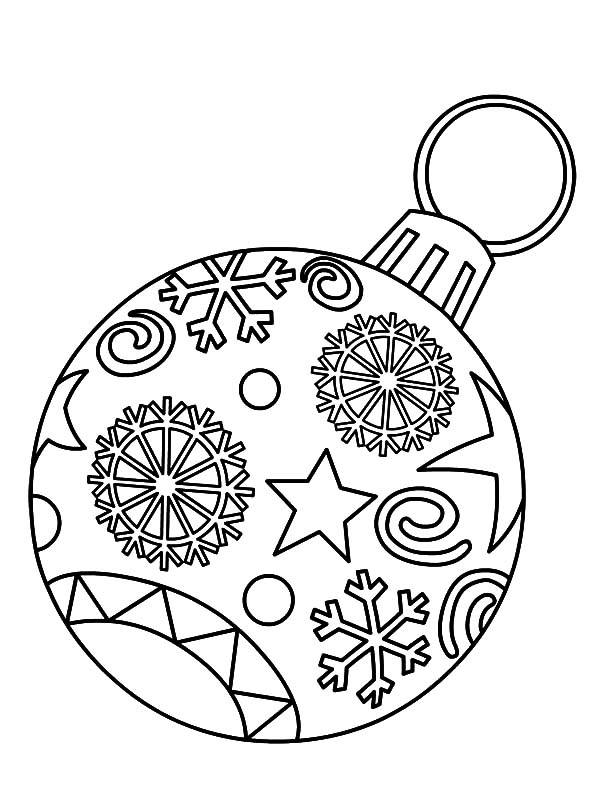 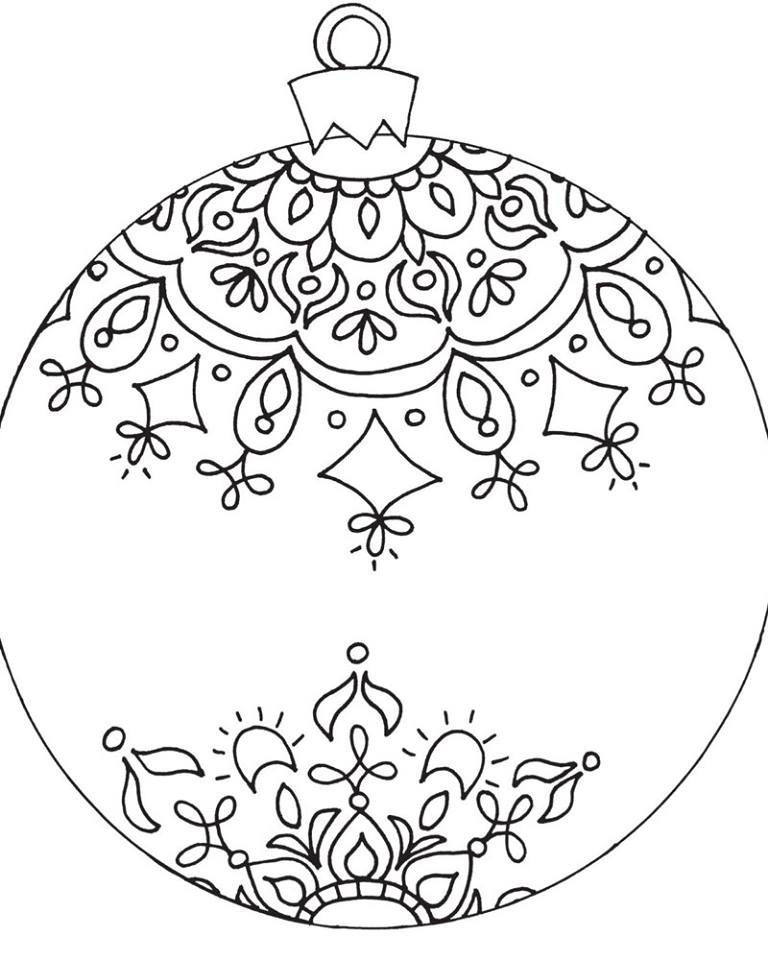 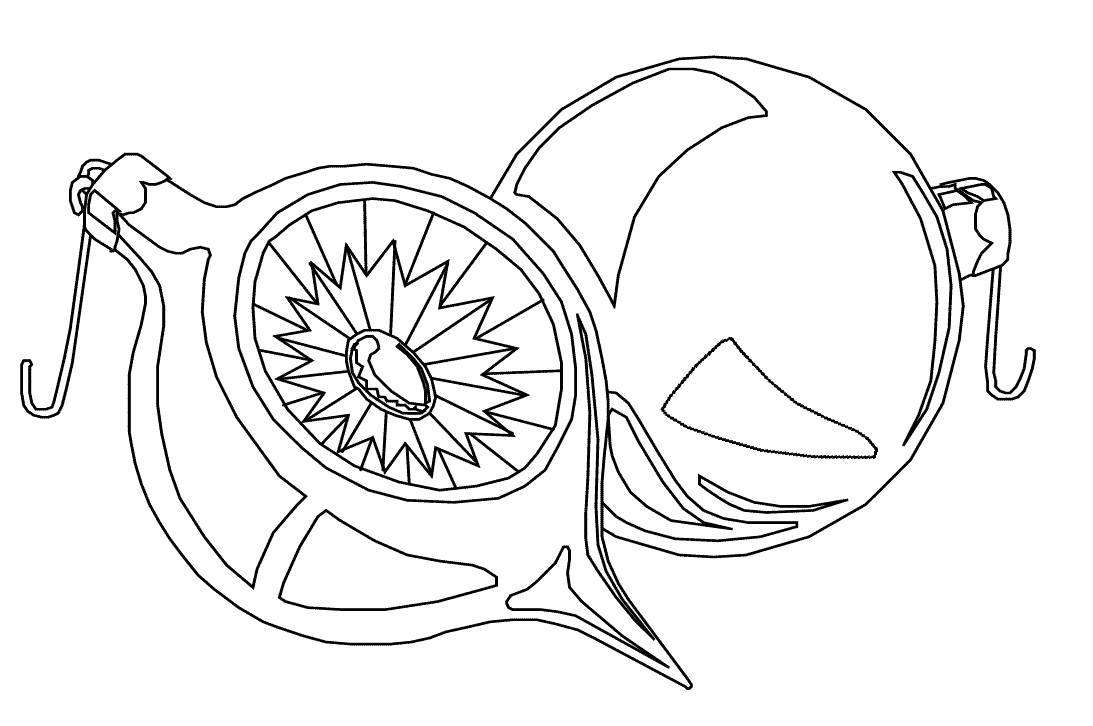 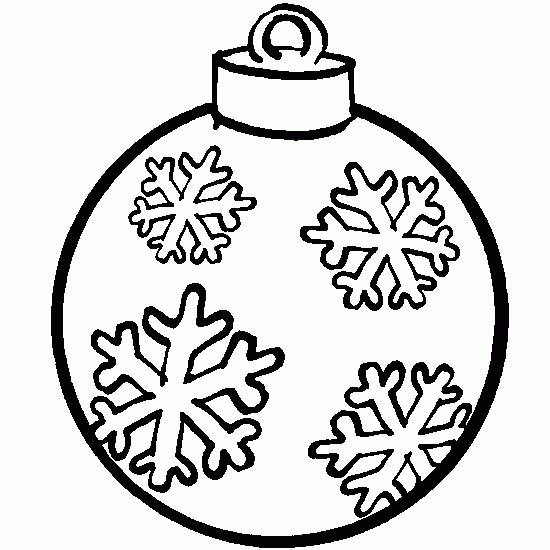 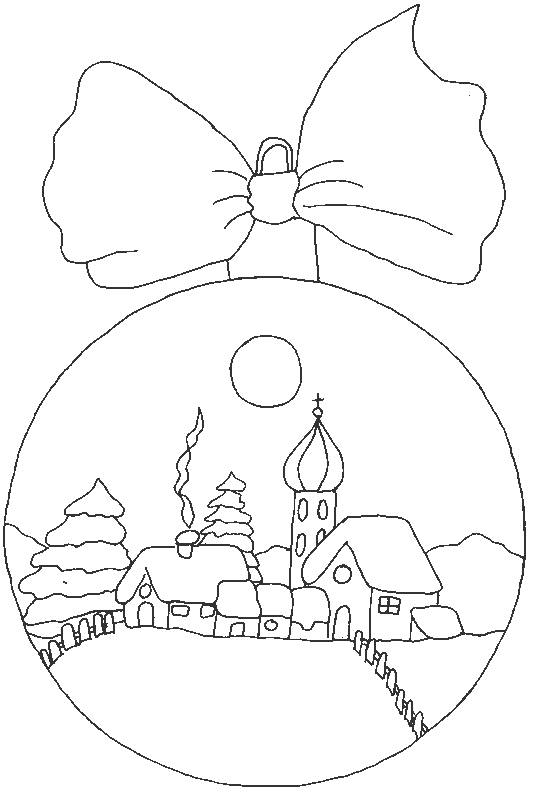 